【借りたい農家登録申込書】１．借りたい農家の情報２．借りたい農地の情報【交渉経過】氏　名（フリガナ）連　絡　先連　絡　先連　絡　先氏　名自　宅　（　　　　　）　　　　－携　帯自　宅　（　　　　　）　　　　－携　帯自　宅　（　　　　　）　　　　－携　帯住　所〒　　　　－〒　　　　－〒　　　　－〒　　　　－生年月日昭和・平成　　　年　　　月　　　日（　　　　歳）昭和・平成　　　年　　　月　　　日（　　　　歳）性　別男　　・　　女経営面積所有地　　　　　　㎡　　　　借受地　　　　　　　㎡所有地　　　　　　㎡　　　　借受地　　　　　　　㎡年間従事日数日希望地区借受理由規模拡大　・　農地集約　・　その他（その他の理由）借受期間➀５年　　　➁１０年　　　➂それ以外（　　　　年）借受理由規模拡大　・　農地集約　・　その他（その他の理由）希望面積田　　　　㎡　・　畑　　　　㎡　・　樹園地　　　　㎡借受理由規模拡大　・　農地集約　・　その他（その他の理由）日　時相 手・連 絡 先内　　　容備　　考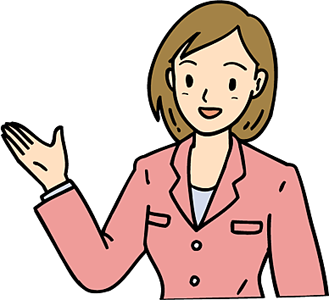 